Verbale RSU del 05-05-2022		(insediamento formale)Il giorno 5 maggio 2022, alle ore 11.00 si sono riunite le RSU elette a seguito delle Elezioni del 5,6,7 aprile u.s., per il loro formale insediamento, presupposto necessario per l’avvio delle nuove attività di rappresentanza. In questo primo incontro sono presenti tutti i neoeletti.Non si rilevano posizioni contrarie all’adozione del regolamento di funzionamento della RSU attualmente vigente per cui si ritiene di operare in continuità con esso.Come da Regolamento vigente si procede alla nomina di coordinatore e segretario che vengono individuati all’unanimità nel collega Stefano Passera (coordinatore) e nella collega Paola Tedesco (segretario).Si propone che le prossime riunioni possano svolgersi anche a distanza utilizzando la piattaforma Teams in uso all’Ateneo anche in modalità mista (presenza e remoto). A tale scopo il coordinatore si farà carico di inoltrare richiesta delle attrezzature hardware e software necessari.L’assemblea ritiene utile ripristinare un flusso informativo fruibile dal personale e al tal proposito verrà utilizzato pertanto lo spazio web e l’account di posta elettronica dedicati.Si decide all’unanimità di richiedere spazi e arredi più congrui alle attività dell’RSU.Si apre ampio dibattito sull’opportunità di chiedere ai candidati alla carica di Rettore un incontro con l’RSU. Laura Rossi propone di chiedere ai candidati alle elezioni del Rettore la disponibilità per un incontro con le RSU e le dopo una ampia discussione si decide in proposito di attendere la disponibilità dei candidati a partecipare ad analoghi incontri già proposti dalle sigle sindacali presenti in Ateneo.Si decide di inviare all’amministrazione comunicazione inerente all’avvenuto insediamento delle RSU per eventuali adempimenti di competenza. Contestualmente si chiederà anche il supporto tecnico per ogni altro ausilio informatico per il corretto utilizzo dei supporti informatici.La riunione è chiusa alle ore 12,15.F.to Il Coordinatore					F.to Il Segretario   Stefano Passera					Paola Tedesco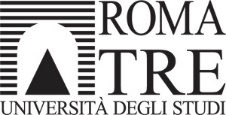 RSU Ateneo Roma Tre